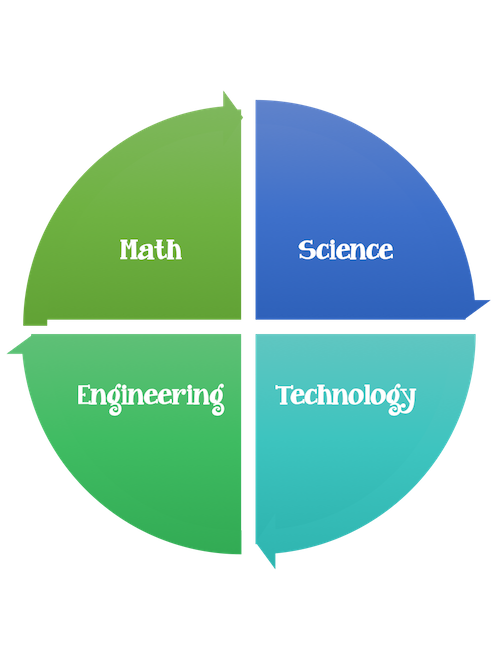 MonthStem ChallengeUnitAugustAnimals and EngineeringPaperPencilMarkers or colored pencilsRulers NestArtifact sifterChallengersSeptemberBiomimicry Natural DesignsPaperPencilMarkers or colored pencilsRulerOctoberAll About WaterEach group needs:top half of a two-liter plastic bottlecoffee filterzip-lock sandwich bag2 plastic cupsA Matter of Leaching Worksheet, one per studentTo share with the entire class:sand (approximately 5-10 pounds)gravel (approximately 5-10 pounds)cotton ballsscreening (one to two 4"x4" squares per group)activated charcoal or carbon (optional, can be purchased on amazon.com or at some garden centers)garden soil, not potting soil (one handful per group)permanent markerNovemberNova First Flowercopy of the "Extracting DNA from Bananas" student handout (PDF or HTML)1 large banana1 1/4 cups distilled water1 teaspoon clear detergent soap containing EDTA1/4 teaspoon table salt15 ml isopropyl alcohol (91 percent)blender2 16-ounce plastic cups1 plastic spoon1 set of measuring spoons1-cup measuring cup1 #4 cone paper coffee filter1 rubber band2 250 ml beakers1 plastic pipette or eyedropper1 thin glass rodJanuaryEngineer a Building to Withstand a EarthquakeConstructive and Deconstructive ProcessesFebruaryWhole as Sum of its PartsMarchRocket Lego CarPhysical and Chemical ChangeAprilThe Electric and Magnetic Personalities of Mr. MaxwellEach group needs:plastic drinking strawhigh-gauge wire (28, 30 or 32 gauge), 2 ft (.6 m)iron nailloose staples9V batteryalligator clipsscissorswire strippersThe Good, the Bad and the Electromagnet Worksheet, one per studentFor the post-activity assessment: paper clips, and more wire and batteries